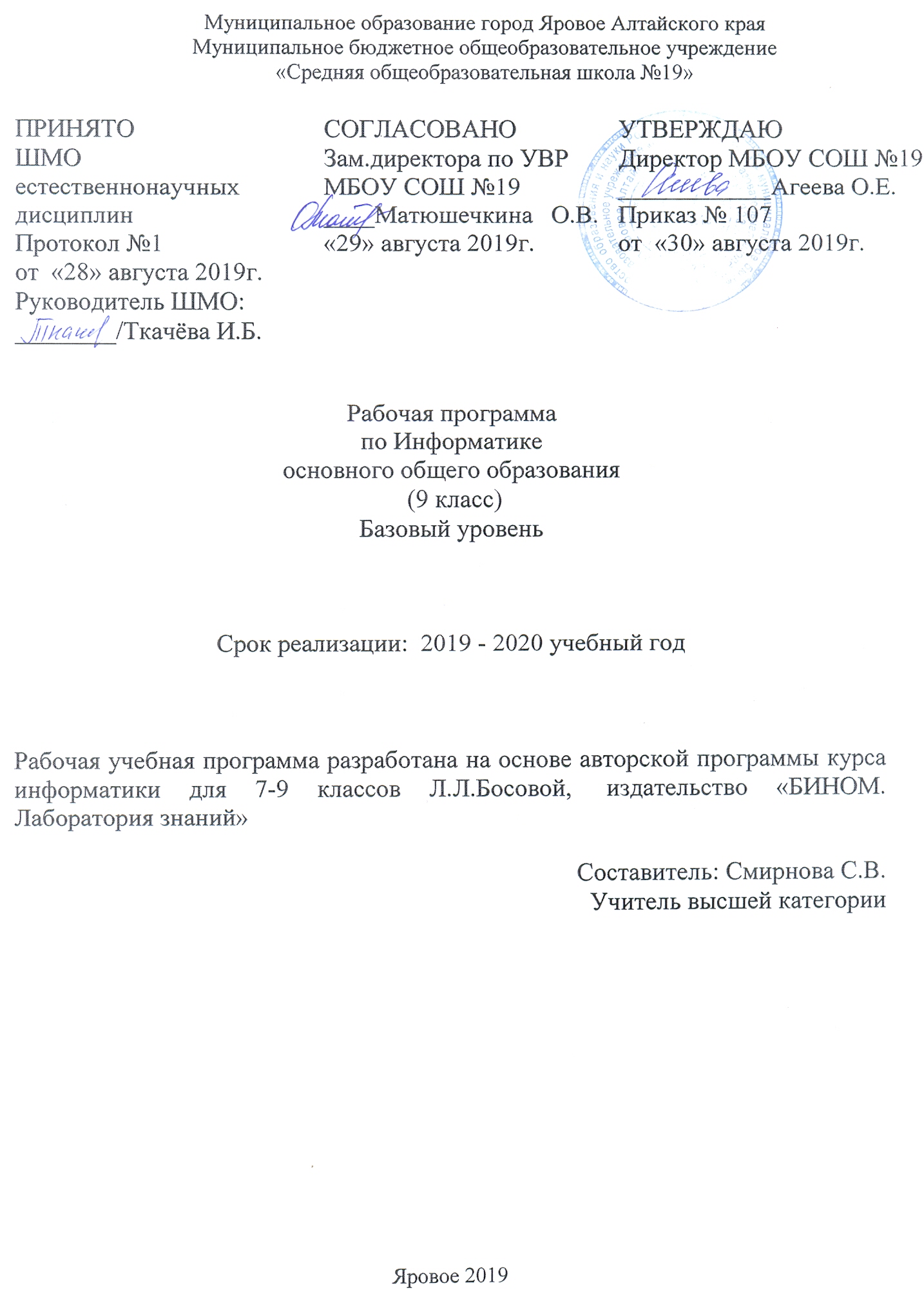 Пояснительная запискаРабочая программа по информатике составлена на основании:Закона РФ «Об образовании» от 29.12.2012 №273-ФЗ Федерального государственного образовательного стандарта основного общего образования утвержденного приказом Министерства образования и науки Российской Федерации от 17.12.2010 г. № 1897 «Об утверждении федерального государственного образовательного стандарта основного общего образования» (в ред. Приказов Минобрнауки России от 29.12.2014 г. №1644, от 31.12.2015 г. №1577). СанПиН 2.4.2.2821-10 "Санитарно-эпидемиологические требования к условиям и организации обучения в общеобразовательных учреждениях" (утверждены постановлением Главного государственного санитарного врача Российской Федерации от 29 декабря 2010 г. № 189, зарегистрированным в Минюсте России 3 марта 2011 г., регистрационный номер 1993). Приказ Минпросвещения России от 28 декабря 2018 г. № 345 «О федеральном перечне учебников, рекомендуемых к использованию при реализации имеющих государственную аккредитацию образовательных программ начального общего, основного общего, среднего общего образования»Основной образовательной программы основного общего образования муниципального бюджетного общеобразовательного учреждения «Средняя общеобразовательная школа №19» г.Яровое Алтайского края принятая Управляющим советом 19.05.2016 г. протокол № 5 и утвержденная приказом №29 от 20.05.2016 г.Приказа МБОУ СОШ №19 от 26.08.2019 № 103 «Об утверждении Учебного плана на 2019-2020 учебный год».Положения о рабочей программе педагога МБОУ СОШ №19 г.Яровое Алтайского края принятое Управляющим советом 19.05.2016 г. протокол № 5 и утвержденное приказом №29 от 20.05.2016 г.Учебно-методического комплекса по учебному предмету «Информатика» для 7-9 классов под редакцией Л.Л.Босовой, А. Ю. БосовойАвторской программы Л.Л.Босовой,  издательство «БИНОМ. Лаборатория знаний».Рабочая программа разработана для обучающихся 9 классов  ступени основного общего образования общеобразовательных школ. Программа полностью соответствует федеральному компоненту государственного стандарта среднего (полного) общего образования по информатике и ИКТ (базовый уровень).  Данная программа по информатике для основной школы составлена в соответствии с требованиями к результатам освоения основной образовательной  программы (личностным, метапредметным, предметным); основными подходами к развитию и формированию универсальных учебных действий (УУД) для основного общего образования.  В ней соблюдается преемственность с федеральным государственным образовательным стандартом начального общего образования; учитываются возрастные  и психологические особенности школьников, обучающихся на ступени основного общего образования, учитываются межпредметные связи.Данная программа рассчитана:9 класс -  1 час в неделю, количество резервных часов - 0Содержание рабочей программы и логика его изучения не отличается от содержания авторской программы. Рабочая программа предусматривает реализацию практической части авторской программы в полном объеме.9 классПрограмма ориентирована на:учебник Информатика. Базовый курс: Учебник для 8  классов. Л.Л.Босова – М.: БИНОМ. Лаборатория знаний, 2019.авторскую программу  Л.Л.Босовой. Преподавание курса «Информатика и ИКТ» в основной и старшей школе: Методическое пособие. – М.: БИНОМ. Лаборатория знаний, 2016.рекомендованных Департаментом образовательных программ и стандартов общего образования Министерства образования Российской Федерации.Учебно-методический комплект Цели и задачи курсаИзучение информатики и информационных технологий в основной школе направлено на достижение следующих целей: - формирование основ научного мировоззрения в процессе систематизации, теоретического осмысления и обобщения имеющихся и получения новых знаний, - умений и способов деятельности в области информатики ; - совершенствование общеучебных и общекультурных навыков работы с информацией, навыков информационного моделирования, исследовательской деятельности и т.д.; развитие навыков самостоятельной учебной деятельности школьников; - воспитание ответственного и избирательного отношения к информации с учётом правовых и этических аспектов её распространения, стремления к созидательной деятельности и к продолжению образования с применением средств ИКТ. Задачи: - овладение умениями работать с различными видами информации с помощью компьютера и других средств информационных и коммуникационных технологий, организовывать собственную информационную деятельность и планировать ее результаты; - развитие познавательных интересов, интеллектуальных и творческих способностей средствами ИКТ; - воспитание ответственного отношения к информации с учетом правовых и этических аспектов ее распространения; избирательного отношения к полученной информации; - выработка навыков применения средств ИКТ в повседневной жизни, при выполнении индивидуальных и коллективных проектов, в учебной деятельности, дальнейшем освоении профессий, востребованных на рынке труда. При организации образовательного процесса применены следующие педтехнологии: здоровьесбережение, проблемное, личностно-ориентированное обучение, развивающее, адаптивное обучение, поэтапное формирование умственных действий, коллективное взаимное обучение, развитие критического мышления, информационно-коммуникативное, проблемно-диалогическое обучение, парная (групповая) проектная деятельность, развитие исследовательских навыков и творческих способностей, самокоррекция, самодиагностика.При организации занятий школьников по информатике и информационным технологиям необходимо использовать различные методы и средства обучения с тем, чтобы с одной стороны, свести работу за ПК к регламентированной норме; с другой стороны, достичь наибольшего педагогического эффекта. На уроках параллельно применяются общие и специфические методы, связанные с применением средств ИКТ: словесные методы обучения (рассказ, объяснение, беседа, работа с учебником и рабочим листом); наглядные методы (наблюдение, иллюстрация, демонстрация наглядных пособий, презентаций); практические методы (устные и письменные упражнения, практические работы за ПК); проблемное обучение; метод проектов; ролевой метод. Единицей учебного процесса является урок. В первой части урока проводиться объяснение нового материала, а на конец урока планируется компьютерный практикум (практические работы). Очень важно, чтобы каждый ученик имел доступ к компьютеру и пытался выполнять практические работы по описанию самостоятельно, без помощи учителя или товарищей. Урок является основной формой проведения учебных занятий по информатике. Уроки информатики характеризуются ярко выраженной индивидуальной работой и активизацией познавательной деятельности: лекция; семинар;  практическая работа; урок контроля; лабораторный практикум. В 9 классе особое внимание уделяется организации самостоятельной работы учащихся на компьютере. Формирование пользовательских навыков для введения компьютера в учебную деятельность подкрепляется самостоятельной творческой работой, личностно-значимой для обучаемого. Это достигается за счет информационно-предметного практикума, сущность которого состоит в наполнении задач по информатике актуальным предметным содержанием.Методика обучения в большей степени ориентирована на индивидуальный подход, чтобы каждый ученик получил наибольший результат от обучения в меру своих возможностей и интересов. С этой целью используется резерв самостоятельной работы учащихся во внеурочное время, а также резерв домашнего компьютера. Ведущими методами обучения предмету являются: объяснительно-иллюстративный и репродуктивный, хотя используется и частично-поисковый. На уроках используются элементы следующих технологий: личностно ориентированное обучение, обучение с применением опорных схем, ИКТ.Планируемые результаты изучения информатикиЛичностные результаты – это сформировавшаяся в образовательном процессе система ценностных отношений учащихся к себе, другим участникам образовательного процесса, самому образовательному процессу, объектам познания, результатам образовательной деятельности. Основными личностными результатами, формируемыми при изучении информатики в основной школе, являются:наличие представлений об информации как важнейшем стратегическом ресурсе развития личности, государства, общества; понимание роли информационных процессов в современном мире;владение первичными навыками анализа и критичной оценки получаемой информации; ответственное отношение к информации с учетом правовых и этических аспектов ее распространения; развитие чувства личной ответственности за качество окружающей информационной среды;способность увязать учебное содержание с собственным жизненным опытом, понять значимость подготовки в области информатики и ИКТ в условиях развития информационного общества; готовность к повышению своего образовательного уровня и продолжению обучения с использованием средств и методов информатики и ИКТ;способность и готовность к общению и сотрудничеству со сверстниками и взрослыми в процессе образовательной, общественно-полезной, учебно-исследовательской, творческой деятельности;способность и готовность к принятию ценностей здорового образа жизни за счет знания основных гигиенических, эргономических и технических условий безопасной эксплуатации средств ИКТ.Метапредметные результаты – освоенные обучающимися на базе одного, нескольких или всех учебных предметов способы деятельности, применимые как в рамках образовательного процесса, так и в других жизненных ситуациях. Основными метапредметными результатами, формируемыми при изучении информатики в основной школе, являются:владение общепредметными понятиями «объект», «система», «модель», «алгоритм», «исполнитель» и др.;владение информационно-логическими умениями:  определять понятия, создавать обобщения, устанавливать аналогии, классифицировать, самостоятельно выбирать основания и критерии для классификации, устанавливать причинно-следственные связи, строить логическое рассуждение, умозаключение (индуктивное, дедуктивное и по аналогии) и делать выводы;владение умениями самостоятельно планировать пути достижения целей; соотносить свои действия с планируемыми результатами, осуществлять контроль своей деятельности, определять способы действий в рамках предложенных условий, корректировать свои действия в соответствии с изменяющейся ситуацией; оценивать правильность выполнения учебной задачи; владение основами самоконтроля, самооценки, принятия решений и осуществления осознанного выбора в учебной и познавательной деятельности;владение основными универсальными умениями информационного характера: постановка и формулирование проблемы; поиск и выделение необходимой информации, применение методов информационного поиска; структурирование и визуализация информации; выбор наиболее эффективных способов решения задач в зависимости от конкретных условий; самостоятельное создание алгоритмов деятельности при решении проблем творческого и поискового характера;владение информационным моделированием как основным методом приобретения знаний: умение преобразовывать объект из чувственной формы в пространственно-графическую или знаково-символическую модель; умение строить разнообразные информационные структуры для описания объектов; умение «читать» таблицы, графики, диаграммы, схемы и т.д., самостоятельно перекодировать информацию из одной знаковой системы в другую; умение выбирать форму представления информации в зависимости от стоящей задачи, проверять адекватность модели объекту и цели моделирования;ИКТ-компетентность – широкий спектр умений и навыков использования средств информационных и коммуникационных технологий для сбора, хранения, преобразования и передачи различных видов информации, навыки создания личного информационного пространства (обращение с устройствами ИКТ; фиксация изображений и звуков; создание письменных сообщений; создание графических объектов; создание музыкальных и звуковых сообщений; создание, восприятие и использование гипермедиасообщений; коммуникация и социальное взаимодействие; поиск и организация хранения информации; анализ информации).Предметные результаты включают в себя: освоенные обучающимися в ходе изучения учебного предмета умения специфические для данной предметной области, виды деятельности по получению нового знания в рамках учебного предмета, его преобразованию и применению в учебных, учебно-проектных и социально-проектных ситуациях, формирование научного типа мышления, научных представлений о ключевых теориях, типах и видах отношений, владение научной терминологией, ключевыми понятиями, методами и приемами. В соответствии с федеральным государственным образовательным стандартом общего образования основные предметные результаты изучения информатики в основной школе отражают:формирование информационной и алгоритмической культуры; формирование представления о компьютере как универсальном устройстве обработки информации; развитие основных навыков и умений использования компьютерных устройств; формирование представления об основных изучаемых понятиях: информация, алгоритм, модель – и их свойствах; развитие алгоритмического мышления, необходимого для профессиональной деятельности в современном обществе; развитие умений составить и записать алгоритм для конкретного исполнителя; формирование знаний об алгоритмических конструкциях, логических значениях и операциях; знакомство с одним из языков программирования и основными алгоритмическими структурами — линейной, условной и циклической;формирование умений формализации и структурирования информации, умения выбирать способ представления данных в соответствии с поставленной задачей — таблицы, схемы, графики, диаграммы, с использованием соответствующих программных средств обработки данных;формирование навыков и умений безопасного и целесообразного поведения при работе с компьютерными программами и в Интернете, умения соблюдать нормы информационной этики и права.Критерии оценки следующие:Оценка практических работОценка «5» ставится, если: - учащийся самостоятельно выполнил все этапы решения задач на ЭВМ; - работа выполнена полностью и получен верный ответ или иное требуемое представление результата работы; Оценка «4» ставится, если: - работа выполнена полностью, но при выполнении обнаружилось недостаточное владение навыками работы с ЭВМ в рамках поставленной задачи; - правильно выполнена большая часть работы (свыше 85 %); - работа выполнена полностью, но использованы наименее оптимальные подходы к решению поставленной задачи.Оценка «3» ставится, если: - работа выполнена не полностью, допущено более трех ошибок, но учащийся владеет основными навыками работы на ЭВМ, требуемыми для решения поставленной задачи. Оценка «2» ставится, если: - допущены существенные ошибки, показавшие, что учащийся не владеет обязательными знаниями, умениями и навыками работы на ЭВМ или значительная часть работы выполнена не самостоятельно. - работа показала полное отсутствие у учащихся обязательных знаний и навыков работы на ЭВМ по проверяемой теме Оценка устных ответовОценка «5» ставится в том случае, если учащийся правильно понимает сущность вопроса, дает точное определение и истолкование основных понятий; правильно анализирует условие задачи, строит алгоритм и записывает программу; строит ответ по собственному плану, сопровождает ответ новыми примерами, умеет применить знания в новой ситуации; может установить связь между изучаемым и ранее изученным материалом из курса информатики, а также с материалом, усвоенным при изучении других предметов. Оценка «4» ставится, если ответ ученика удовлетворяет основным требованиям к ответу на оценку 5, но дан без использования собственного плана, новых примеров, без применения знаний в новой ситуации, без использования связей с ранее изученным материалом и материалом, усвоенным при изучении других предметов; учащийся допустил одну ошибку или не более двух недочетов и может их исправить самостоятельно или с небольшой помощью учителя. Оценка «3» ставится, если учащийся правильно понимает сущность вопроса, но в ответе имеются отдельные пробелы в усвоении вопросов курса информатики, не препятствующие дальнейшему усвоению программного материала; умеет применять полученные знания при решении простых задач по готовому алгоритму; допустил не более одной грубой ошибки и двух недочетов, не более одной грубой и одной негрубой ошибки, не более двух-трех негрубых ошибок, одной негрубой ошибки и трех недочетов; допустил четыре-пять недочетов.Оценка «2» ставится, если учащийся не овладел основными знаниями и умениями в соответствии с требованиями программы и допустил больше ошибок и недочетов, чем необходимо для оценки 3. Оценка контрольных работОценка 5 ставится в том случае, если учащийся выполнил работу в полном объеме с соблюдением необходимой последовательности действий; допустил не более 5% неверных ответов. Оценка 4 ставится, если выполнены требования к оценке 5, но допущены ошибки (не более 20% ответов от общего количества заданий). Оценка 3 ставится, если учащийся выполнил работу в полном объеме, неверные ответы составляют от 20% до 50% ответов от общего числа заданий; если работа выполнена не полностью, но объем выполненной части таков, что позволяет получить оценку. Оценка 2 ставится, если работа, выполнена полностью, но количество правильных ответов не превышает 50% от общего числа заданий;работа выполнена не полностью и объем выполненной работы не превышает 50% от общего числа заданий. Критерии оценок для теста: Оценка «5» - 90% и выше Оценка «4» - 75% - 89% Оценка «3» - 50% - 74% Оценка «2» - 49% и ниже Критерии оценок для творческого проекта: эстетичность оформления, содержание, соответствующее теме работы, полная и достоверная информация по теме, отражение всех знаний и умений учащихся в данной программе, актуальность выбранной темы в учебно-воспитательном процессеСодержание учебного предметаВведение Цели изучения курса информатики. Техника безопасности и организация рабочего места.Моделирование и формализацияМодели и моделирование. Понятия натурной и информационной моделей объекта (предмета, процесса или явления). Модели в математике, физике, литературе, биологии и т.д.  Использование моделей в практической деятельности. Виды информационных моделей (словесное описание, таблица, график, диаграмма, формула, чертёж, граф, дерево, список и др.) и их назначение. Оценка адекватности модели моделируемому объекту и целям моделирования.Графы, деревья, списки и их применение при моделировании природных и общественных процессов и явлений.Компьютерное моделирование. Примеры использования компьютерных моделей при решении научно-технических задач. Представление о цикле компьютерного моделирования: построение математической модели, ее программная реализация, проведение компьютерного эксперимента, анализ его результатов, уточнение модели.Реляционные базы данных. Основные понятия, типы данных, системы управления базами данных и принципы работы с ними.  Ввод и редактирование записей. Поиск, удаление и сортировка данных.Алгоритмизация и программированиеЭтапы решения задач на компьютере.Знакомство с табличными величинами. Одномерные массивы целых чисел.  Описание, заполнение и вывод массива. Сортировка массива.Конструирование алгоритмов.  Последовательное построение алгоритма. Вспомогательные алгоритмы. Процедуры и функции в языке программирования.Алгоритмы управления.Решение задач по разработке и выполнению программ в выбранной среде программирования.	Обработка числовой информации в электронных таблицахЭлектронные (динамические) таблицы. Использование формул. Относительные, абсолютные и смешанные ссылки. Выполнение расчётов. Построение графиков и диаграмм. Понятие о сортировке (упорядочивании) данных.Коммуникационные технологииКоммуникационные технологии.  Локальные и глобальные компьютерные сети. Интернет. Браузеры.  Взаимодействие на основе компьютерных сетей: электронная почта, чат, форум, телеконференция, сайт. Информационные ресурсы компьютерных сетей: Всемирная паутина, файловые архивы,  компьютерные энциклопедии и справочники.  Поиск информации в файловой системе, базе данных, Интернете. Средства поиска информации: компьютерные каталоги, поисковые машины, запросы по одному и нескольким признакам.Проблема достоверности полученной информация. Возможные неформальные подходы к оценке достоверности информации (оценка надежности источника, сравнение данных из разных источников и в разные моменты времени и т.п.). Формальные подходы к доказательству достоверности полученной информации, предоставляемые современными ИКТ: электронная подпись, центры сертификации, сертифицированные сайты и документы и др.Основы социальной информатики. Роль информации и ИКТ в жизни человека и общества. Примеры применения ИКТ: связь, информационные услуги, научно-технические исследования,  управление производством и проектирование промышленных изделий, анализ экспериментальных данных,  образование (дистанционное обучение, образовательные источники). Основные этапы развития ИКТ. Информационная безопасность личности, государства, общества. Защита собственной информации от несанкционированного доступа. Компьютерные вирусы. Антивирусная профилактика. Базовые представления о правовых и этических аспектах использования компьютерных программ и работы в сети Интернет. Возможные негативные последствия (медицинские, социальные) повсеместного применения ИКТ в современном обществе.Итоговое повторение Повторить основные темы, изученные в течение годаУчебно-тематический планПеречень учебно-методического обеспеченияI .Учебники, учебные пособия для учащихся:Босова Л.Л., Босова А.Ю. Информатика: Учебник для 9 класса. – М.: БИНОМ. Лаборатория знаний, 2017.II. Дополнительные материалы, хрестоматии, сборники и т.п.:Информатика. Задачник-практикум в 2 т./Под ред. И.Г.Семакина, Е.К.Хеннера. – М.: Лаборатория базовых знаний, 2001.III. Учебно-методическая литература:Босова Л.Л., Босова А.Ю. Информатика. Программа для основной школы : 7–9 классы. – М.: БИНОМ. Лаборатория знаний, 2016Босова Л.Л., Босова А.Ю. Информатика. 7–9 классы : методическое пособие. – М.: БИНОМ. Лаборатория знаний, 2016.Босова Л.Л., Босова А.Ю. Электронное приложение к учебнику  «Информатика. 9 класс»IV. Дополнительная научно-познавательная литература для обучающихся.V. Цифровые образовательные ресурсыКомпьютерный практикум  Windows-CD Linux-CD.Л.Л.Босова. – М.,200132.  Электронная тетрадь по информатике 9 класс. Автор: Дмитрий Тарасов, copyright 2013.VI. Интернет-ресурсы: Информационно-образовательный портал для учителя информатики и ИКТ «Клякса.net»: http://klyaksa.netМатериалы авторской мастерской Босовой Л.Л. (http://metodist.lbz.ru/authors/informatika/3/)Методическая копилка учителя информатики : http://www.metod-kopilka.ruОперационная система Windows XPПакет офисных приложений MS Office 2007Ресурсы Единой коллекции цифровых образовательных ресурсов (http://school-collection.edu.ru/)Технические средства обучения:классная маркерная доска с набором магнитов для крепления таблиц, постеров и картинок;мультимедийный проектор;интерактивная доска;персональный компьютер для учителя;персональный компьютер для учащихся (10 шт.)принтер;сканер.Программные средства обучения:обучающие компьютерные программы;программами по обработке информации различного вида (текстовый   процессор, графический редактор, редактор презентаций, калькулятор)мультимедийные (цифровые) образовательные ресурсы, соответствующие тематике программы по информатике.операционными система Windows ХРУТВЕРЖДАЮ:Директор МБОУ СОШ №19______________Агеева О.Е.Приказ от___________№___Лист внесения изменений и дополнений рабочей программы по предмету:_____________________________________________Учителя_____________________________________________________________________________________за 2019-2020 учебный годЛист экспертизы рабочей программы учебного предметаУчебный предмет: информатика Составитель программы: учитель математики  и информатики  Смирнова С.В.Класс: 9     Эксперт: Ткачева И.Б.Дата заполнения: «29»  августа 2019Выводы эксперта: Программа соответствует авторской программе 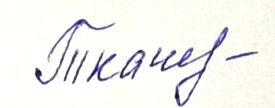 НазваниеКлассФИО автораИздательствоГод изданияИнформатика: Учебник для 9 класса9Босова Л. Л., Босова А. Ю.БИНОМ. Лаборатория знаний 2019Набор цифровых образователь-ных ресурсов для 9 класса 9Босова Л.Л.  http://lbz.ru/metodist/authors/informatika/3/eor9.phphttp://lbz.ru/metodist/authors/informatika/3/eor9.php№ п\пНеделяНеделяНаименование
разделов и темКоличество часовИз нихИз нихИз нихИз них№ п\пНеделяНеделяНаименование
разделов и темКоличество часовлабораторные и 
практические работы (с указанием темы)контрольные работы, (итоговые, тематические, промежуточные и др. виды диагностики с указанием 
темы)экскурсии (с указанием 
темы)Примечание(Параграф учебника)9 КЛАСС9 КЛАСС9 КЛАСС9 КЛАСС9 КЛАСС9 КЛАСС9 КЛАСС9 КЛАСС9 КЛАСС12.09 по 14.092.09 по 14.09Цели изучения курса информатики и ИКТ. Техника безопасности и организация рабочего места. Информационная безопасность.1Тема «Математические основы информатики» (12 часов)Тема «Математические основы информатики» (12 часов)Тема «Математические основы информатики» (12 часов)Тема «Математические основы информатики» (12 часов)Тема «Математические основы информатики» (12 часов)Тема «Математические основы информатики» (12 часов)Тема «Математические основы информатики» (12 часов)Тема «Математические основы информатики» (12 часов)Тема «Математические основы информатики» (12 часов)22.09 по 14.092.09 по 14.09Моделирование как метод познания.11.1316.09 по 27.0916.09 по 27.09Знаковые модели.11.2416.09 по 27.0916.09 по 27.09Графические модели.11.3530.09 по 12.1030.09 по 12.10Табличные модели.11.4630.09 по 12.1030.09 по 12.10База данных как модель предметной области. Реляционные базы данных.11.5714.10 по 26.1014.10 по 26.10Система управления базами данных.11.6814.10 по 26.1014.10 по 26.10Создание базы данных. Запросы на выборку данных.11.695.11 по 16.115.11 по 16.11Обобщение и систематизация основных понятий темы «Моделирование и формализация». Проверочная работа1Тема «Алгоритмы и программирование»
( 10 часов)Тема «Алгоритмы и программирование»
( 10 часов)Тема «Алгоритмы и программирование»
( 10 часов)Тема «Алгоритмы и программирование»
( 10 часов)Тема «Алгоритмы и программирование»
( 10 часов)Тема «Алгоритмы и программирование»
( 10 часов)Тема «Алгоритмы и программирование»
( 10 часов)Тема «Алгоритмы и программирование»
( 10 часов)Тема «Алгоритмы и программирование»
( 10 часов)105.11 
по 16.115.11 
по 16.11Решение задач на компьютере.12.11118.11 по 30.1118.11 по 30.11Одномерные массивы целых чисел. Описание, заполнение, вывод массива.12.21218.11 по 30.1118.11 по 30.11Вычисление суммы элементов массива.12.2132.12 по 14.122.12 по 14.12Последовательны1 поиск в массиве.12.2142.12 по 14.122.12 по 14.12Анализ алгоритмов для исполнителей.12.31516.12 по 28.1216.12 по 28.12Конструирование алгоритмов.12.31616.12 по 28.1216.12 по 28.12Вспомогательные алгоритмы. Рекурсия.12.31713.12 по 24.1213.12 по 24.12Обобщение и систематизация основных понятий темы «Алгоритмы и программирование». Проверочная работа.1Тема «Использование программных средств и сервисов. 
Обработка числовой информации»
( 10 часов)Тема «Использование программных средств и сервисов. 
Обработка числовой информации»
( 10 часов)Тема «Использование программных средств и сервисов. 
Обработка числовой информации»
( 10 часов)Тема «Использование программных средств и сервисов. 
Обработка числовой информации»
( 10 часов)Тема «Использование программных средств и сервисов. 
Обработка числовой информации»
( 10 часов)Тема «Использование программных средств и сервисов. 
Обработка числовой информации»
( 10 часов)Тема «Использование программных средств и сервисов. 
Обработка числовой информации»
( 10 часов)Тема «Использование программных средств и сервисов. 
Обработка числовой информации»
( 10 часов)Тема «Использование программных средств и сервисов. 
Обработка числовой информации»
( 10 часов)1813.01 по 24.0113.01 по 24.01Интерфейс электронных таблиц. Данные в ячейках таблицы. Основные режимы работы.13.11927.01 по 7.0227.01 по 7.02Организация вычислений. Относительные, абсолютные и смешанные ссылки.13.22027.01 по 7.0227.01 по 7.02Встроенные функции. Логические функции.13.22110.02 по 22.0210.02 по 22.02Сортировка и поиск данных.13.32210.02 по 22.0210.02 по 22.02Построение диаграмм и графиков.13.32324.02 по 7.0324.02 по 7.03Обобщение и систематизация основных понятий главы «Обработка числовой информации в электронных таблицах». Проверочная работа.1Тема «Использование программных средств и сервисов. 
Коммуникационные технологии»
( 10 часов)Тема «Использование программных средств и сервисов. 
Коммуникационные технологии»
( 10 часов)Тема «Использование программных средств и сервисов. 
Коммуникационные технологии»
( 10 часов)Тема «Использование программных средств и сервисов. 
Коммуникационные технологии»
( 10 часов)Тема «Использование программных средств и сервисов. 
Коммуникационные технологии»
( 10 часов)Тема «Использование программных средств и сервисов. 
Коммуникационные технологии»
( 10 часов)Тема «Использование программных средств и сервисов. 
Коммуникационные технологии»
( 10 часов)Тема «Использование программных средств и сервисов. 
Коммуникационные технологии»
( 10 часов)Тема «Использование программных средств и сервисов. 
Коммуникационные технологии»
( 10 часов)2424.02 по 7.0324.02 по 7.03Локальные и глобальные компьютерные сети.14.1259.03 по 21.039.03 по 21.03Как устроен Интернет. IP-адрес компьютера.14.2269.03 по 21.039.03 по 21.03Доменная система имен. Протоколы передачи данных.14.22730.03 по11.0430.03 по11.04Всемирная паутина. Файловые архивы.14.32830.03 по11.0430.03 по11.04Электронная почта. Сетевое коллективное взаимодействие. Сетевой этикет.14.32913.04 по 25.0413.04 по 25.04Технологии создания сайта.14.43013.04 по 25.0413.04 по 25.04Содержание и структура сайта.14.43127.04 по 9.0527.04 по 9.05Оформление сайта.14.43227.04 по 9.0527.04 по 9.05Размещение сайта в Интернете.14.43311.05 по 23.0511.05 по 23.05Обобщение и систематизация основных понятий главы «Коммуникационные технологии». Проверочная работа1Итоговое повторение (1 час)Итоговое повторение (1 час)Итоговое повторение (1 час)Итоговое повторение (1 час)Итоговое повторение (1 час)Итоговое повторение (1 час)Итоговое повторение (1 час)Итоговое повторение (1 час)Итоговое повторение (1 час)3411.05 по 23.05Основные понятия курса.  Итоговое тестированиеОсновные понятия курса.  Итоговое тестирование13525.03 по 30.03Резерв учебного времени.Резерв учебного времени.1ИТОГОИТОГО35КлассНазвание раздела, темыПричина корректировкиДата проведения по факту№Критерии и показателиВыраженность критерияКомментарий эксперта№Критерии и показателиЕсть (+)/Нет (-)Полнота структурных компонентов рабочей программы (п.1.5 и 1.6 могут быть представлены в пояснительной записке)Полнота структурных компонентов рабочей программы (п.1.5 и 1.6 могут быть представлены в пояснительной записке)Полнота структурных компонентов рабочей программы (п.1.5 и 1.6 могут быть представлены в пояснительной записке)Полнота структурных компонентов рабочей программы (п.1.5 и 1.6 могут быть представлены в пояснительной записке)1.1Титульный лист++1.2Пояснительная записка++1.3Тематический поурочный план++1.4Планируемые образовательные результаты на конец учебного года++1.5Учебно-методическое обеспечение (УМК) образовательного процесса по предмету ++1.6Материально-техническое обеспечение образовательного процесса (оборудование для лабораторных, практических, проектных и др. видов работ)++1.7Лист внесения изменений и дополнений в рабочую программу++Качество пояснительной запискиКачество пояснительной запискиКачество пояснительной запискиКачество пояснительной записки2.1Отражает полный перечень нормативных документов (ФГОС, Положение о рабочей программе в ОУ, Федеральный перечень учебников, учебный план ОУ) и материалов (примерная программа по учебному предмету, авторская программа), на основе которых разработана РП++2.2Содержит информацию о количестве часов, на которое рассчитана РП (в год, в неделю)++2.3Указаны библиографические ссылки на все используемые документы и материалы, на основе которых составлена РП2.4Отражает обоснование выбора авторской программы2.5Цели и задачи изучения предмета конкретизируют цели и задачи образовательной деятельности ОУ, описанные в ООП ООО ОУ, составлены с учётом образовательных целей и задач преподавания предмета по ФГОС, авторской программы++2.6Наличие убедительного обоснования в случае, если РП содержит отступления от авторской программы2.7Указано количество тематических контрольных работ, которые планирует провести учитель в течение учебного года2.8Отражены сведения о формах, методах, средствах текущего контроля, промежуточной аттестации обучающихся++2.9Указано число практических (лабораторных и др.видов работ), которые планирует провести учитель в течение учебного года2.10Указаны ведущие формы, методы, методики, технологии и т.д. обучения, которые планирует использовать учитель при реализации РП++Качество тематического поурочного планаКачество тематического поурочного планаКачество тематического поурочного планаКачество тематического поурочного плана3.1Отражает информацию о продолжительности изучения разделов (тем)++3.2Отражает информацию о теме каждого урока, включая темы контрольных, практических (лабораторных и др.) работ++3.3Представлены основные элементы содержания каждого урока3.4Отражает планируемые результаты освоения обучающимися раздела (тем)3.5Планируемые результаты освоения раздела (темы) представлены в соответствии с требованиями ФГОС ОООКачество описания планируемых образовательных результатов освоения обучающимися предмета на конец учебного годаКачество описания планируемых образовательных результатов освоения обучающимися предмета на конец учебного годаКачество описания планируемых образовательных результатов освоения обучающимися предмета на конец учебного годаКачество описания планируемых образовательных результатов освоения обучающимися предмета на конец учебного года4.1Планируемые результаты соотносятся с целями и задачами изучения предмета в данном классе++4.2Планируемые результаты представлены в соответствии с требованиями ФГОС ООО (личностные, метапредметные, предметные)++4.3Личностные и метапредметные результаты конкретезированы через соответствующие универсальные учебные действия++4.4Личностные и метапредметные результаты, на достижение которых направлена РП, составлены с учетом планируемых результатов программы развития УУД (конкретезируют их с учетом специфики предмета)++4.5Планируемые результаты отражают уровневый подход к их достижению: «Ученик научится», «Ученик получит возможность научиться»++Качество учебно-методического обеспечения образовательного процессаКачество учебно-методического обеспечения образовательного процессаКачество учебно-методического обеспечения образовательного процессаКачество учебно-методического обеспечения образовательного процесса5.1Отражена основная (обязательная) учебная литература для ученика++5.2Отражена дополнительная учебная литература для ученика++5.3Библиографические ссылки на указанную литературу даны в соответствии с ГОСТом (алфавитный порядок, выполнены требования библиографического описания разного вида источников)Грамотность оформления РП: соответствие требованиям информационной грамотностиГрамотность оформления РП: соответствие требованиям информационной грамотностиГрамотность оформления РП: соответствие требованиям информационной грамотностиГрамотность оформления РП: соответствие требованиям информационной грамотности6.1Содержание разделов соответствует их назначению++6.2Текст РП структурирован++6.3Текст изложен логично, не содержит повторов++6.4В тексте используются различные способы представления содержания (текст, таблицы, схемы ) ++6.5Текст представлен технически грамотно++